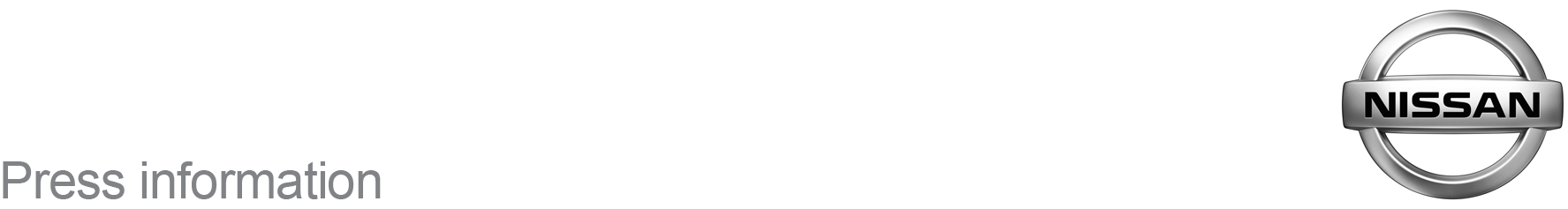 August 2017For Immediate ReleaseBoogie On Down To [TOWN/CITY] Nissan Dealer For BOSE OfferNissan’s latest offer will be music to the ears of [TOWN/CITY] motorists — but there’s only a limited time to snare it.Customers ordering an all-new Nissan Micra, new Qashqai or new X-Trail at [DEALERSHIP NAME], on [ADDRESS LINE 1] before August 21st, will get free BOSE QuietComfort 35 wireless headphones and a free BOSE SoundTouch 20 Speaker. And if they order the Tekna grade on any of the three models, they’ll also automatically get in-car BOSE audio technology as well — meaning pitch-perfect sound wherever they go.[NAME], [JOB TITLE], said: “Nissan’s collaboration with BOSE — a brand synonymous with exquisite sound quality — has been a real hit with our customers. “This offer now gives them the chance to experience the same sound quality from their Nissan vehicles either in their homes or out for a walk, but they’ll have to be quick if they want to take advantage!”The BOSE Personal Audio System — which gives drivers a 360-degree high definition audio experience thanks to strategically positioned speakers, including two in the drivers’ headrest — comes as standard on the Tekna and as optional extras on the Acenta and N-Connecta grades of the all-new Micra. Tekna grades of the Qashqai and X-Trail come with in-car BOSE speakers as standard.To find out more about this special offer and the Nissan range at [DEALERSHIP NAME], visit them on [ADDRESS LINE 1, TOWN], or call them on [TEL].-ends-For more information contact the Nissan Dealer PR team on 07585 779623